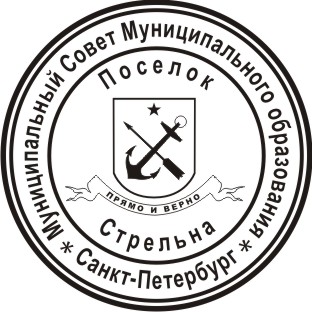 МУНИЦИПАЛЬНЫЙ СОВЕТ ВНУТРИГОРОДСКОГО МУНИЦИПАЛЬНОГО ОБРАЗОВАНИЯ ГОРОДА ФЕДЕРАЛЬНОГО ЗНАЧЕНИЯ САНКТ-ПЕТЕРБУРГА ПОСЕЛОК СТРЕЛЬНА VI СОЗЫВАРЕШЕНИЕ (проект)от  24 мая  2022  года                                                                                                              № О ликвидации Избирательной комиссии Муниципального образования поселок Стрельна     В соответствии с ч.2 ст.61, ч.3 ст.62 ГК РФ, Уставом внутригородского муниципального образования города федерального значения Санкт-Петербурга поселок Стрельна, МУНИЦИПАЛЬНЫЙ СОВЕТРЕШИЛ:1. Ликвидировать Избирательную комиссию Муниципального образования поселок Стрельна, ИНН 7819041027, со сроком полномочий 2018-2023 г.г. (далее – ИКМО пос. Стрельна).2. Сформировать ликвидационную комиссию в следующем составе:     2.1. Полякова Татьяна Николаевна – председатель ликвидационной комиссии, председатель ИКМО пос. Стрельна;     2.2. Чуркина Ольга Николаевна – специалист 1 категории МА МО пос. Стрельна;2.3 Вознюк Наталья Станиславовна – главный специалист МА МО пос. Стрельна;     2.4.  Иванов Артем Викторович – депутат МС МО пос. Стрельна.3. Утвердить порядок и сроки ликвидации ИКМО пос. Стрельна согласно приложению.4. Направить в течение 3-х рабочих дней настоящее решение в Межрайонную инспекцию федеральной налоговой службы России №15 по Санкт-Петербургу для внесения в единый государственный реестр юридических лиц сведений о нахождении Избирательной комиссии Муниципального образования Санкт-Петербурга поселок Стрельна  в процессе ликвидации.5. Опубликовать настоящее решение в официальным периодическим издании МО  пос.               Стрельна - газете «Вести Стрельны» и разместить на официальном сайте МО пос. Стрельна в информационно-телекоммуникационной сети «Интернет» в срок не позднее 27.05.2022 года.6. Настоящее решение вступает в силу со дня его принятия.7. Контроль за исполнением настоящего решения возложить на Главу Муниципального образования исполняющего полномочия председателя Муниципального Совета Беленкова Валерия Николаевича.Глава Муниципального образования,исполняющий полномочияпредседателя Муниципального Совета                                                                В.Н. Беленков                                                                                   Приложение к решению МС МО пос. Стрельна от «__» _________2022 г. № _Порядок и сроки проведения ликвидации Избирательной комиссии муниципального образования город Ломоносов как юридического лица.Используемые сокращения:ГК РФ – Гражданский кодекс Российской Федерации;Закон № 56-ФЗ – Федеральный закон от 30.04.2008 № 56-ФЗ «О дополнительных страховых взносах на накопительную пенсию и государственной поддержке формирования пенсионных накоплений»;Закон № 125-ФЗ – Федеральный закон от 22.10.2004 № 125-ФЗ 
«Об архивном деле в Российской Федерации»;Закон № 129-ФЗ – Федеральный закон от 08.08.2001 № 129-ФЗ 
«О государственной регистрации юридических лиц и индивидуальных предпринимателей»;Закон № 27-ФЗ – Федеральный закон от 01.04.1996 № 27-ФЗ «Об индивидуальном (персонифицированном) учете в системе обязательного пенсионного страхования»;Закон № 1032-1 – Закон Российской Федерации от 19.04.1991 № 1032-1 «О занятости населения в Российской Федерации»;ИКМО – избирательная комиссия муниципального образования;ЕГРЮЛ – Единый государственный реестр юридических лиц;МС МО – муниципальный совет муниципального образования;Приказ Казначейства России от 17.10.2016 № 21н – Приказ Казначейства России от 17.10.2016 № 21н «О порядке открытия и ведения лицевых счетов территориальными органами Федерального казначейства»;Приказ Минтруда России от 26.01.2022 № 24 – Приказ Минтруда России от 26.01.2022 № 24 «О проведении оперативного мониторинга в целях обеспечения занятости населения»;Приказ Минфина России от 29.07.1998 № 34н – Приказ Минфина России от 29.07.1998 № 34н «Об утверждении Положения по ведению бухгалтерского учета и бухгалтерской отчетности в Российской Федерации»;Приказ Минфина России от 13.06.1995 № 49 – Приказ Минфина России от 13.06.1995 № 49 «Об утверждении Методических указаний по инвентаризации имущества и финансовых обязательств»;Приказ Росархива от 20.12.2019 № 236 – Приказ Росархива от 20.12.2019 № 236 «Об утверждении Перечня типовых управленческих архивных документов, образующихся в процессе деятельности государственных органов, органов местного самоуправления и организаций, с указанием сроков их хранения»;Приказ ФНС России от 31.08.2020 № ЕД-7-14/617@ – Приказ ФНС России от 31.08.2020 № ЕД-7-14/617@ «Об утверждении форм и требований к оформлению документов, представляемых в регистрирующий орган при государственной регистрации юридических лиц, индивидуальных предпринимателей и крестьянских (фермерских) хозяйств»;Приказ ФНС России от 16.06.2006 № САЭ-3-09/355@ – Приказ ФНС России от 16.06.2006 № САЭ-3-09/355@ «Об обеспечении публикации и издания сведений о государственной регистрации юридических лиц в соответствии с законодательством Российской Федерации о государственной регистрации»;ПФР – Пенсионный фонд Российской Федерации;ТИК – территориальная избирательная комиссия в Санкт-Петербурге;ТК РФ – Трудовой кодекс Российской Федерации;ФНС России – Федеральная налоговая служба Российской Федерации№ п/пНаименование мероприятияСрок исполненияИсполнительПравовое основание1.Принять полномочия по управлению делами организации, выступать от имени ликвидируемой организации в судеС момента формирования ликвидационной комиссииЛиквидационная комиссияч.2 ст.61, ч.3 ст.62 ГК РФ2.Направить уведомления в регистрирующий орган о принятом МС МО пос. Стрельна решении о ликвидации ИКМО пос. Стрельна и о формировании ликвидационной комиссии для внесения в ЕГРЮЛ записи о том, что ИКМО пос. Стрельна находится в процессе ликвидации как юридическое лицоВ течение 3 рабочих дней после даты принятия решения о ликвидации ИКМО как юридического лица и создании ликвидационной комиссииЛиквидационная комиссия (руководитель)ч.1 ст. 62 ГК РФч. 1.2 ст. 9,  ч.1 и ч. 2 ст. 20 Закона 
№ 129-ФЗ3.Разместить на официальном сайте муниципального образования, в газете «Вести Стрельны» сообщения о том, что ИКМО находится в процессе ликвидации как юридическое лицоВ течение 3 рабочих дней после даты принятия  Решения о ликвидации ИКМО пос. Стрельна как юридического лицаМС МО пос. Стрельнач.1 ст. 62 ГК РФ4.Опубликовать уведомления о ликвидации ИКМО пос. Стрельна как юридического лица в Едином федеральном реестре сведений о фактах деятельности юридических лиц (https://fedresurs.ru)В течение 3 рабочих дней с даты возникновения соответствующего факта (согласно информации ФНС России – в течение 3 рабочих дней с даты принятия решения)Ликвидационная комиссия (руководитель)пп. «н.5» п. 7, абз. 2 п. 9 ст. 7.1,  Закона № 129-ФЗ5.Опубликование в журнале «Вестник государственной регистрации» сообщения о ликвидации ИКМО как юридического лица, а также 
информации о порядке и сроке заявления требований кредиторами После представления уведомления о принятии решения о ликвидации ИКМО в регистрирующий орган (налоговый орган) в порядке, предусмотренном 
пунктом 2, но не позднее 3 рабочих дней после даты принятия решения о ликвидации ИКМОЛиквидационная комиссия (руководитель)п.1 ст.63 ГК РФабз. 2 п.2 ст. 20 Закона 
№ 129-ФЗПриказ ФНС России от 16.06.2006 №САЭ-3-09/355@6.Уведомить председателя и членов ИКМО пос. Стрельна о ликвидации ИКМО пос. Стрельна как юридического лицаНезамедлительно после принятия решения о ликвидации ИКМО как юридического лицаЛиквидационная комиссия(руководитель)ч. 1 ст. 81, абз. 2, 3 ст. 180 ТК РФ7. Уведомление в письменной форме органов службы занятости 
о принятом МС МО пос. Стрельна решении 
о ликвидации ИКМО 
и о предстоящем расторжении трудовых договоров (контрактов)Не позднее чем за 2 месяца до начала проведения соответствующих мероприятийЛиквидационная комиссия(руководитель)абз. 1 п. 2 ст. 25 Закона № 1032-18.Проведение инвентаризации имущества ИКМО До даты составления промежуточного ликвидационного балансаЛиквидационная комиссия (руководитель)приказ Минфина России от 13.06.1995 № 49, п.27 приказа Минфина России от 29.07.1998 № 34н9.Выявление кредиторов и получение дебиторской задолженности, а также уведомление в письменной форме кредиторов о ликвидации ИКМО как юридического лицаНе менее 2 месяцев с момента публикации сообщения о ликвидации в Вестнике государственной регистрацииЛиквидационная комиссияч.1 ст.63 ГК РФ10.Составление промежуточного ликвидационного балансаНе позднее 3 рабочих дней после окончания срока предъявления требований кредиторами, предусмотренного  п.8Ликвидационная комиссияч.2 ст.63 ГК РФ11.Утверждение промежуточного ликвидационного балансаНа ближайшем заседании МС МО пос. СтрельнаМС МО пос. Стрельнач.2 ст.63 ГК РФ12.Уведомление регистрирующего органа (налогового органа) о составлении промежуточного ликвидационного балансаПосле утверждения промежуточного ликвидационного баланса, но не ранее срока, установленного в ч.4 ст. 20 Закона № 129-ФЗЛиквидационная комиссия (руководитель)ч.3 и ч.4 ст. 20 Закона 
№ 129-ФЗ13.Представление в территориальный орган ПФР сведений о работающих зарегистрированных лицах, предусмотренных п.п. 1 - 8 п. 2 ст. 6 и п. 2 и п. 2.4 ст. 11 Закона 
№ 27-ФЗ, п. 4 ст. 9 Закона № 56-ФЗВ течение одного месяца 
со дня утверждения промежуточного ликвидационного баланса, но не позднее дня представления в регистрирующий орган  документов для государственной регистрации при ликвидации юридического лица, указанных в пункте 18Ликвидационная комиссия (руководитель)ст. 9, п. 1, п. 3 ст. 11, Закона № 27-ФЗ14.Выплата в соответствии с промежуточным ликвидационным балансом денежных сумм кредиторам ликвидируемого юридического лица в порядке очередности, установленной ст. 64 ГК РФ (при наличии кредиторской задолженности)Со дня утверждения промежуточного ликвидационного балансаЛиквидационная комиссия (руководитель)ч. 5 ст. 63, ст.64 ГК РФ15.Составление ликвидационного балансаНе позднее 3 рабочих дней после завершения расчетов с кредиторамиЛиквидационная комиссия ч.6 ст.63 ГК РФ16.Утверждение ликвидационного балансаНа ближайшем заседании МС МО пос. СтрельнаМС МО пос. Стрельнач.6 ст.63 ГК РФ17.Передача МС МО пос. Стрельна имущества, оставшегося после удовлетворения требований кредиторовНе позднее 3 рабочих дней после утверждения ликвидационного баланса и удовлетворения требований кредиторовЛиквидационная комиссия ч.8 ст.63 ГК РФ18. Уведомление регистрирующего органа (налогового органа) о завершении процесса ликвидации ИКМО пос. Стрельна, подготовка и представление в регистрирующий орган для государственной регистрации документов Не ранее чем через 2 месяца с момента помещения в органах печати ликвидационной комиссией публикации о ликвидации ИКМО пос. Стрельна как юридического лицаЛиквидационная комиссия (руководитель)ч.1 ст.21,  ч.2, ч. 3, ч. 4 ст. 22 Закона № 129-ФЗ19.Государственная регистрация ликвидации ИКМО пос. Стрельна как юридического лица, внесение записи о ликвидации в ЕГРЮЛНе более чем 5 рабочих дней со дня представления в регистрирующий орган (налоговый орган) документов, предусмотренных в п.16Регистрирующий орган по месту нахождения ликвидируемого юридического лицач. 1 ст. 8, ч. 5 ст. 22 Закона № 129-ФЗ20.Направление в орган, обслуживающий лицевой счетИКМО пос. Стрельна, заявления о закрытии данного счетаНе позднее 3 рабочих дней после внесения записи о ликвидации юридического лица в ЕГРЮЛЛиквидационная комиссия (руководитель)п. 62, 68 приказа Казначейства России от 17.10.2016 № 21н21.Передача документов ИКМО пос. Стрельна(в том числе связанных с ее ликвидацией в качестве юридического лица)
в архив МО пос. СтрельнаНе позднее 3 рабочих дней после внесения записи о ликвидации юридического лица в ЕГРЮЛЛиквидационная комиссияст. 23 Закона № 125-ФЗПриказ Росархива от 20.12.2019 № 23622.Уничтожение печати 
ИКМО пос. СтрельнаНе позднее 3 рабочих дней после внесения записи о ликвидации юридического лица в ЕГРЮЛЛиквидационная комиссия